Office of AdministrationPhone: 717.787.3813  Kim Heltonkhelton@pa.govAgingPhone: 717.783.8613Diane Eshelman deshelman@pa.govAgriculture Phone: 717.787.1065Debbie Laughman dlaughman@pa.govBanking and SecuritiesPhone: 717.787.5383Cathy Fagancfagan@pa.gov Budget – Comptroller OpsPhone: 717.787.6496Lisa Aceylacey@pa.gov Civil Service CommissionPhone: 717.787.7447Amy Butlerambutler@pa.gov Community & Economic Development Phone: 717.787.6856Donna Keisterdkeister@pa.govConservation & Natural Resources & Environmental ProtectionPhone: 717.787.5496Jason Swarthoutjswarthout@pa.govCorrections Phone: 717.728.5352Kit ParksSteve Freeman kparks@pa.govsfreeman@pa.govEducation Phone: 717.787.4417Diana Hershey dihershey@pa.govEmergency Management AgencyPhone: 717.651.2208 Heidi Koppenhaver  hkoppenhav@pa.govExecutive Offices Phone: 717.783.5446Amy Butlerambutler@pa.gov Fish and Boat CommissionPhone: 717.525.5868Maxine Johnson 
Craig Millermaxjohnson@pa.govcramiller@pa.govGame CommissionPhone: 717.787.7836 Christine Worley chriworley@pa.gov General ServicesPhone: 717.787.6846  Jorgette Freysinger jfreysinger@pa.govHealth Phone: 717.787.6002Mark Gottdiner markgottdi@pa.govHistorical and Museum Commission Phone: 717.783.5446Lisa Petrinalpetrina@pa.govHuman ServicesPhone: 717.787.5025Neal Poole npoole@pa.govInsurance Phone: 717.787.8027Michele Erdman 
Donna Fleischauer merdman@pa.govdfleischau@pa.govLabor & Industry Phone: 717.787.6374Matt Stine mstine@pa.govLiquor Control Board Phone: 717.783.1080Joe Moritz 
Gary King jmoritz@pa.govgking@pa.govMilitary and Veterans Affairs Phone: 717.861.8514Jessie Vuksta jvuksta@pa.govProbation and Parole BoardPhone: 717.787.5699 ext 1241Diane Cline dicline@pa.gov Public School Employees' Retirement SystemPhone: 717.720.4738 Tammy Mesheytmeshey@pa.gov Public Utility Commission Phone: 717.787.9076Michael Robertsmichrobert@pa.gov Revenue Phone: 717.787.2709Linda K. Miller 
Chantel Hardaway lindmiller@pa.govchardaway@pa.govState Phone: 717.783.9273Diana Weightmandweightman@pa.gov State Employees Retirement System Phone: 717.237.0265Cheryl Krchnar ckrchnar@pa.govState PolicePhone: 717.783.5533Kim Studenrothkstudenrot@pa.govTransportation Phone: 717.783.2687John Soubikjsoubik@pa.gov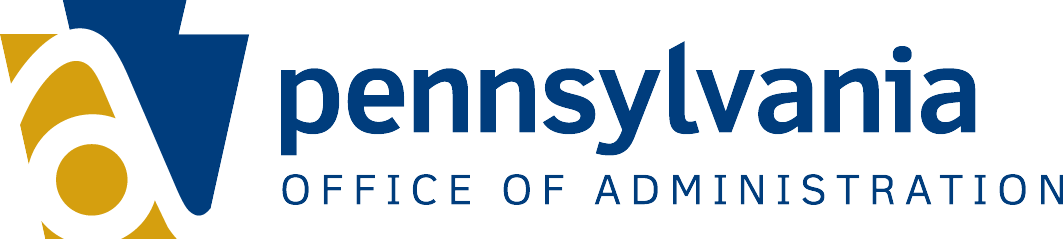 